РАЗНОУРОВНЕВАЯ ДИФФЕРЕНЦИАЦИЯ ПРИ ОБУЧЕНИИ РЕШЕНИЮ ЗАДАЧ В ДВА ДЕЙСТВИЯ В 1 КЛАССЕФилиппова Е.Н.учитель начальных классов МБОУ Школа № 148 г.о.СамараВ классном коллективе, как правило, выделяются три неравномерные группы детей: основная – те, кто может успешно освоить базу; отдельные дети, которые полноценно освоить базу не могут, а работают на уровне необходимого минимума, и несколько детей, которые могут работать на повышенном уровне сложности, т.е. могут применять полученные знания и умения в новых условиях. Безотметочная система первого класса позволяет использовать систему дифференцированного подхода для повышения мотивации детей и создания  на уроке атмосферы повышенного интереса к изучаемому предмету.Можно выделить ряд основных принципов, которые определяют, успешность дифференцированного подхода:- система дифференцированного подхода к обучению должна быть гибкой, настроена на конкретный классный коллектив. Жесткие рамки (постоянный состав групп, строго фиксированная система упражнений и заданий для контроля и т.д.) привносит в, несомненно,  жизненно необходимую систему дифференцированного подхода серьезные минусы. В итоге цель дифференциации-  максимально реализовать возможности каждого ребенка-становится трудно достижимой;- в 1-ом классе состав групп не объявляется. Учитель ведёт статистику для себя и корректно доводит до сведения родителей. Статистику удобно вести следующим образом: выделяется крупная тема и  отдельные аспекты усвоения этой темы. В таблице  около каждой фамилии отмечается уровень, задания из которого были самостоятельно выбраны и выполнены(минимальный, базовый, повышенный). Многие дети никогда не справятся с повышенным уровнем, но возможность у них быть должна, они должны видеть перед собой перспективу. Разноуровневые задания предлагаются без упоминания  уровня. Например: «Попробуйте самостоятельно решить задачу. Если вам будет трудно, то можете взять подсказку (готовую схему) со стола учителя. Если сможете, то решите задачу двумя способами»;- необходимо учитывать природную  скорость мыслительных процессов и другие психологические особенности детей. Личные наблюдения учителя и результаты обследования психолога помогут выделить группу  детей, которые могут справиться с заданиями базового уровня, если не ограничивать их жестко по времени или уменьшить  объём работы;- при составлении системы заданий нужно учитывать следующую закономерность: уровень, который присваивается  заданию, зависит от этапа изучения темы (то,  что сегодня - повышенный уровень, через несколько уроков – база);- дифференцированный подход возможен на различных этапах изучения темыи отдельного урока:не только при индивидуальной  работе, но и приколлективной - на этапе постановки проблемы, поиска решения, составления алгоритма и т.д.В учебнике к программе «Перспектива задачи разных типов вводятся одновременно. Цель - обратить внимание на невозможность решить задачу одним действием из-за недостатка первоначальных данных, при этом, не зацикливаясь на одном типе задач.Приведу примеры разноуровневых заданий на различных этапах изучения темы «Задачи в два действия».1. Коллективная работа. Этап – постановка проблемы. Работа ведётся на интерактивной доске.«В одной корзине 5 клубков шерсти, а в другой на 2 клубка меньше. Сколько клубков в двух корзинах?».Задание:Уровень БАЗА. Должны догадаться, что не хватает данных  и высказать предположение о способе решения. Уровень ПОВЫШЕННЫЙ. Составляют рисунок-схему из готового конструктора задач. Уровень МИНИМУМ. Готовый рисунок-схему переносят с доски  в тетрадь. Комментарии. К доске вызывается ученик (базовый уровень) и устно начинает разбирать задачу по хорошо знакомому алгоритму рассуждения для простых задач:Прочитай. Представь.О чём? (наименование)Начерти схему.Что нужно узнать? Вспомни правило. Выбери действие. По ходу решения дети приходят к выводу, что решить задачу невозможно – не хватает данных. Пытаются составить схему- рисунок  из конструктора (состоит из готовых элементов схемы задачи для составления  на интерактивной доске). Сложность в том, что в данном конструкторе в схему можно вставить только готовые элементы, т.е. числа можно  перетащить только  из условия задачи, добавлять свои нельзя. Очевидно, что  с этим может справиться  ученик, который обычно работает на повышенном уровне.  Затем рисунок переносится в тетрадь – это делают все дети класса. Решение – записываем совместно, т.к. способ оформления новый.2. Индивидуальная работа с коллективной проверкой. Поиск первого действия.«У Веры было 10 рублей. Она купила в буфете чай за 3 рубля и пирожок за 5 рублей. Сколько денег осталось у Веры?» 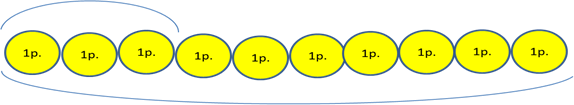 Задание:Уровень МИНИМУМ. Дополнить рисунок по тексту задачи. Ответить на вопрос задачи устно. (Готовое решение списывают с доски после коллективной проверки.)Уровень БАЗА. Закончить  рисунок и добавить решение по действиям (любым способом).Уровень ПОВЫШЕННЫЙ. Вместо рисунка начертить схему и решить задачу двумя способами. Комментарии. На данном этапе важно акцентировать внимание на постановке  промежуточного вопроса и выделении первого действия.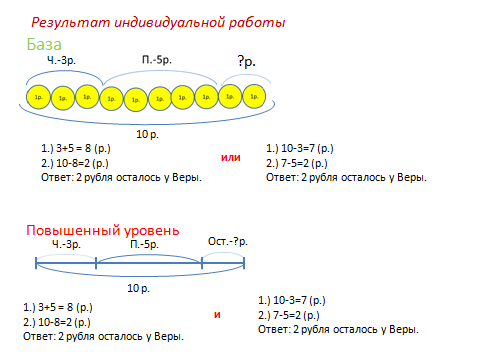 3. Индивидуальная работа с коллективной проверкой. Самостоятельное решение задачи.«У Мити было 6 марок. Он подарил другу 2 марки. Потом папа купил Мите ещё 4 марки. Сколько марок стало у Мити?»Задание:Уровень МИНИМУМ. Составить к задаче рисунок и записать решение в виде длинного выражения.Уровень БАЗА. Записать условие в виде краткой записи и решить задачу по действиям.Уровень ПОВЫШЕННЫЙ. Изменить условие задачи так,  чтобы в решение  добавилось ещё одно действие. Комментарии. К данной задаче длинное выражение составить легче – задание для уровня МИНИМУМ.4. Индивидуальная работа с коллективной проверкой. Самостоятельное решение с дополнительным заданием.«Таня мыла посуду. Она помыла  3 вилки и ещё ложки, 2 большие и 4 маленькие. ___________?»Задание:Уровень МИНИМУМ. Поставить  вопрос к задаче и записать решение (можно воспользоваться подсказкой – в конверте готовая схема). Уровень БАЗА. Самостоятельно поставить вопрос к задаче и записать решение.Уровень ПОВЫШЕННЫЙ. Поставить вопрос к задаче и записать решение. Найти два варианта выполнения задания. Результат индивидуальной работы.Уровень МИНИМ.И БАЗА.   Сколько всего приборов вымыла Таня?Уровень ПОВЫШЕННЫЙ.  Сколько всего приборов вымыла Таня? На сколько больше вымыла Таня ложек, чем вилок?Дифференцированный подход – это, несомненно, благо и необходимость сегодняшнего дня. Главное – применять его продуманно и корректно, проявляя уважение к ученику.Решение задач в два действияРешение задач в два действияРешение задач в два действияРешение задач в два действияРешение задач в два действияРешение задач в два действияРешение задач в два действияРешение задач в два действияРешение задач в два действияРешение задач в два действияРешение задач в два действияРешение задач в два действияРешение задач в два действияЧисло/тема 3.03 Выбор промежуточного вопроса к задаче3.03 Выбор промежуточного вопроса к задаче3.03 Выбор промежуточного вопроса к задаче5.03Составление схемы к задаче5.03Составление схемы к задаче5.03Составление схемы к задаче13.03 Самостоятельное решение задачи13.03 Самостоятельное решение задачи13.03 Самостоятельное решение задачи20.03Составление новой задачи по готовой схеме20.03Составление новой задачи по готовой схеме20.03Составление новой задачи по готовой схемеУровеньМИНИМ.БАЗАПОВЫШ.МИНИМ.БАЗАПОВЫШ.МИНИМ.БАЗАПОВЫШ.МИНИМ.БАЗАПОВЫШ.Петров++++Сидоров++++Иванов++++